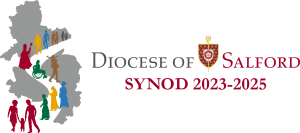 ‘The Big Listen’ SessionsWe have arranged a listening session in our parish as part of ‘The Big Listen’ for our Diocesan Synod. This will take place on (date) at (time) at (location). All are welcome. This will be an opportunity to respond to four questions which will help shape the future of the Church in our Diocese. If you are planning on attending, please write your name on the list below. 